2021 CLHO Awards of Merit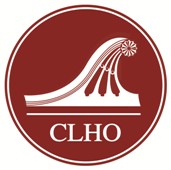 Nomination CoversheetUpload application materials to the 2021 Awards of Merit Dropbox at https://www.dropbox.com/request/eZ2atWbTyTRKn6eh8cmO. Applications must be received by January 13, 2020.  For questions, contact Amrys Williams, CLHO executive director, at director@clho.org.NOMINEE INFORMATIONTitle of Project (if applicable):Nominated for (check only ONE category):           Project         Individual AchievementNominee/Nominated Organization:Nominee Mailing Address:Phone:							Email:CONTACT INFORMATIONList the person who should be our main point of contact for this nomination.  If someone other than the nominee is making the nomination, please include their information here.Name:Organization:Mailing address:Phone:		Email:Did your project receive funding from Connecticut Humanities?   Yes   No  